Тема: Скандинавская кухняЦель: Расширение словарного запаса, закрепление материалаЗадание 1: Переведите глаголы с картинки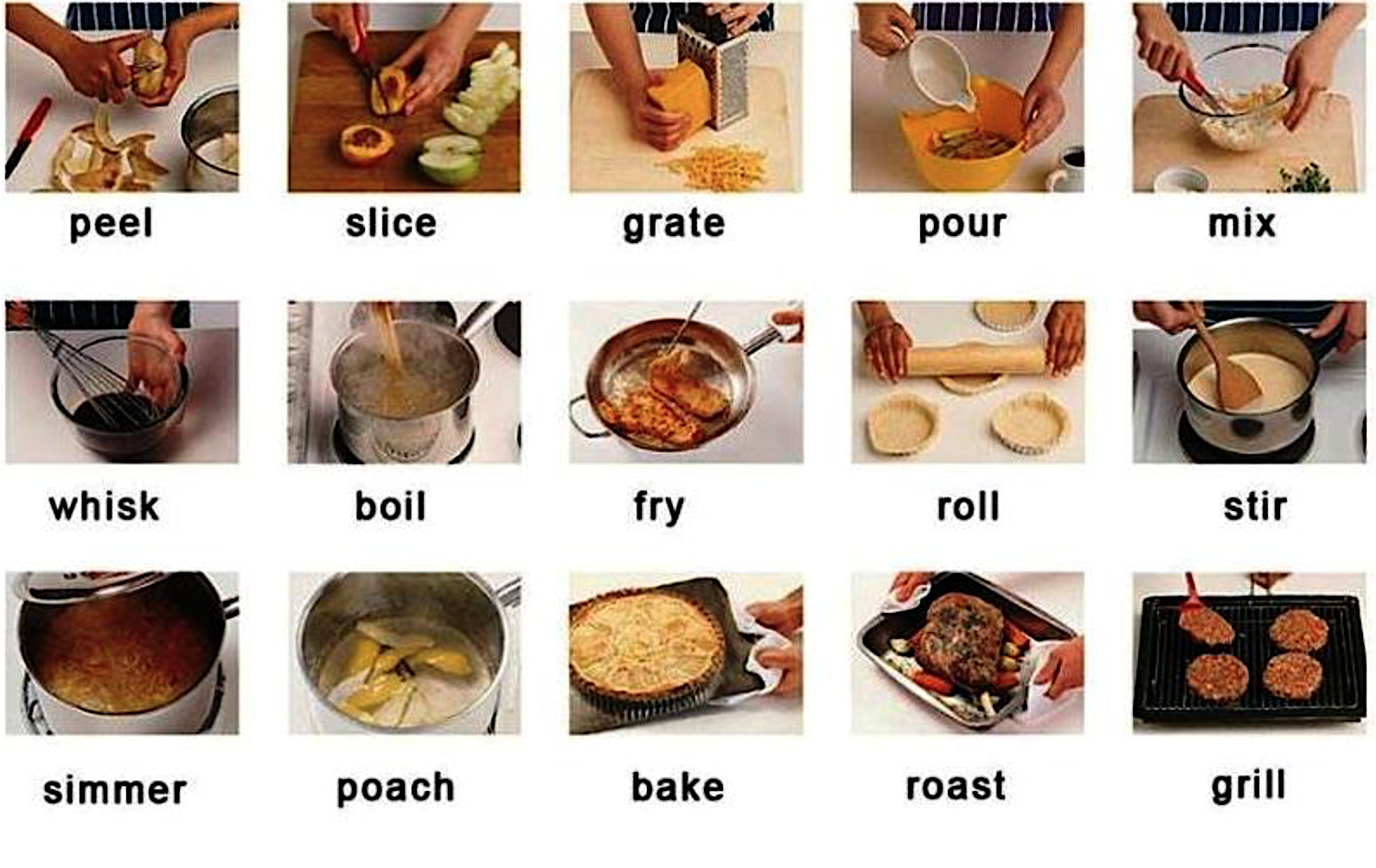 Задание 2: переведите традиционный Норвежский рецептMackerelIngredients:One fillet of mackerelCream twenty percent Dill thirty gramsFlour three tablespoonsOil, salt, pepperPreparation:Take off scales and bones from the mackerel, season with salt and pepper.Roll the mackerel fillet in flour and fry in a well-heated frying pan.Pour cream into a saucepan and add subtly chopped dill, slow boiling this for five minutes, then add the fried fish fillets and stew for another ten minutes.When serving, pour the remaining cream sauce over the fish.*Перевод слов/словосочетаний подразумевает в том числе их запоминание для дальнейшего использованияСрок сдачи до 29.10.21; выполненные задания присылать документом Microsoft Word, на почту mimikrio@mail.ru, указав в теме фамилию и номер группы.